20.05.2020 задание для подготовительной и старшей группыЦель: расширение представлений  детей о лете и насекомыхЗадачи:обобщить и уточнить представления детей о лете;закреплять знания о насекомых;развивать логическое мышление, внимание, речьразвивать мелкую моторику рук;Оборудование: речевой материал, картинка-лабиринтХод задания: Логопед (родитель) предлагает ребенку упражнение «Наоборот» (подбор антонимов). Летом много насекомых и паучков и они все такие разные. Например:  Комар маленький, а бабочка ... ( большая).У бабочки усики длинные, а у пчелы короткие.У осы крылья узкие, а у шмеля широкие.Муха вредное насекомое, а пчела полезное.Стрекоза большая, а мошка маленькая.Муравей полезное насекомое, а комар вредное.У шмеля спинка мохнатая, а у осы гладкая.У комара спинка тонкая, а у шмеля толстая.У мухи ножки короткие, а у кузнечика длинные.У пчелы ножки толстые , а у комара тонкие.У стрекозы спинка узкая, а у жука широкая.После устной части, взрослый предлагает ребенку картинку-лабиринт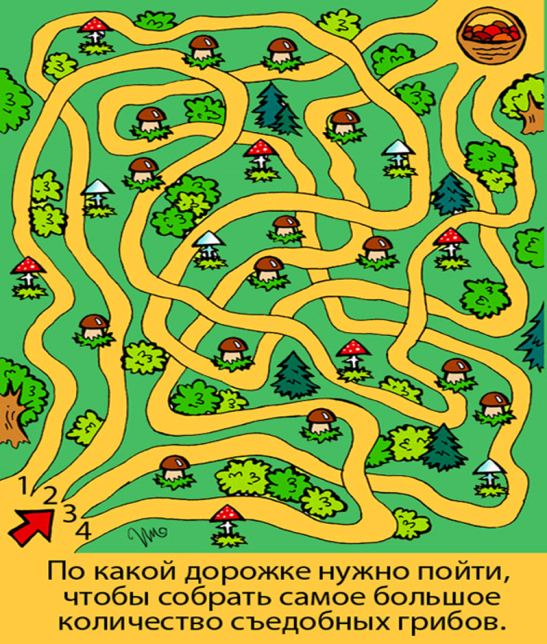 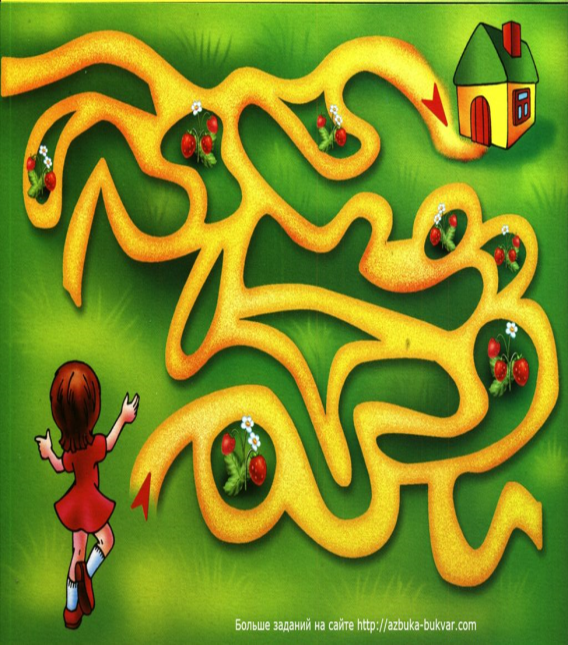 № 1                                                       № 2Задание для средней группыЦель: развитие вниманиеЗадачи:развивать логическое мышление, внимание, речьразвивать мелкую моторику рук;Оборудование: картинка-лабиринтХод задания: Логопед (родитель) предлагает ребенку посмотреть на картинку и помочь улитке попасть к грибочкам.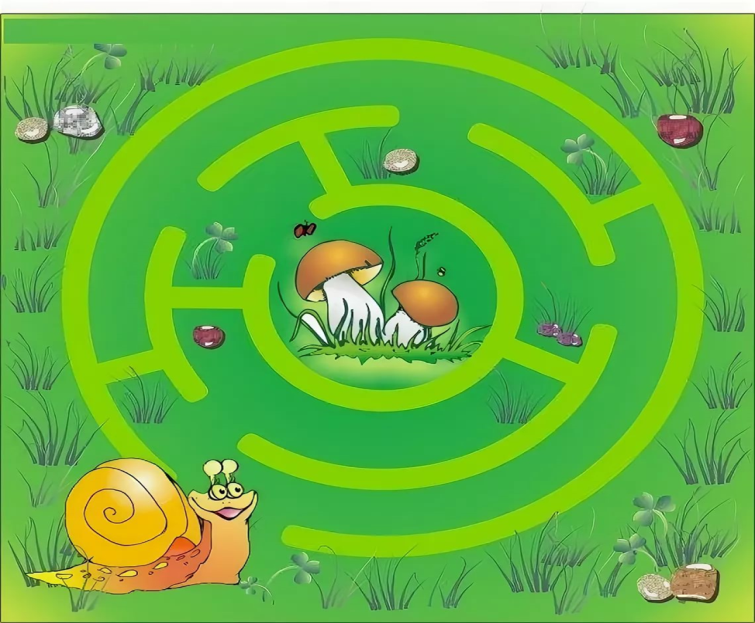 № 3